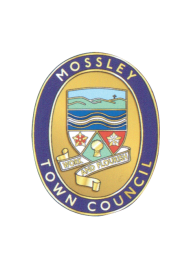 Mossley Town CouncilAgendaMossley Town CouncilAgendaMossley Town CouncilAgendaMossley Town CouncilAgendaMossley Town CouncilAgendaTo: Members of Mossley Town Council.To: Members of Mossley Town Council.To: Members of Mossley Town Council.To: Members of Mossley Town Council.YOU ARE HEREBY SUMMONED to attend a meeting of the Mossley Town Council to be held at Mossley Methodist Church on Wednesday 8 June 2022 at 8.00pm at which the following business will be transacted.YOU ARE HEREBY SUMMONED to attend a meeting of the Mossley Town Council to be held at Mossley Methodist Church on Wednesday 8 June 2022 at 8.00pm at which the following business will be transacted.YOU ARE HEREBY SUMMONED to attend a meeting of the Mossley Town Council to be held at Mossley Methodist Church on Wednesday 8 June 2022 at 8.00pm at which the following business will be transacted.YOU ARE HEREBY SUMMONED to attend a meeting of the Mossley Town Council to be held at Mossley Methodist Church on Wednesday 8 June 2022 at 8.00pm at which the following business will be transacted.SummonsSummonsSummonsSummonsSummons11Declarations of InterestMembers and Officers are invited to declare any interests they may have in any of the items included on the agenda for this meeting.Declarations of InterestMembers and Officers are invited to declare any interests they may have in any of the items included on the agenda for this meeting.Declarations of InterestMembers and Officers are invited to declare any interests they may have in any of the items included on the agenda for this meeting.22Public EngagementMembers of the public are invited to address the meeting. Any member of the public wishing to do so should notify the Clerk by 5pm on Tuesday 7 June 2022(Note: The Council has allocated a period of up to 30 minutes for public engagement items.)Police updateThe Police have been invited to deliver an update on Policing matters in the Town.Public EngagementMembers of the public are invited to address the meeting. Any member of the public wishing to do so should notify the Clerk by 5pm on Tuesday 7 June 2022(Note: The Council has allocated a period of up to 30 minutes for public engagement items.)Police updateThe Police have been invited to deliver an update on Policing matters in the Town.Public EngagementMembers of the public are invited to address the meeting. Any member of the public wishing to do so should notify the Clerk by 5pm on Tuesday 7 June 2022(Note: The Council has allocated a period of up to 30 minutes for public engagement items.)Police updateThe Police have been invited to deliver an update on Policing matters in the Town.33Applications for Financial AssistanceTo consider an application for a small grant (£300) from Mossley School of Dance to assist with the production of a charity dance show.Ms Rachel McKechnie Dance Teacher & Administrator has been invited to attend the meeting to respond to questions from members about the application.Applications for Financial AssistanceTo consider an application for a small grant (£300) from Mossley School of Dance to assist with the production of a charity dance show.Ms Rachel McKechnie Dance Teacher & Administrator has been invited to attend the meeting to respond to questions from members about the application.Applications for Financial AssistanceTo consider an application for a small grant (£300) from Mossley School of Dance to assist with the production of a charity dance show.Ms Rachel McKechnie Dance Teacher & Administrator has been invited to attend the meeting to respond to questions from members about the application.44MinutesTo approve as a correct record and sign the minutes of the Annual Meeting of the Town Council held on Wednesday 11 May 2022 (Enclosed)MinutesTo approve as a correct record and sign the minutes of the Annual Meeting of the Town Council held on Wednesday 11 May 2022 (Enclosed)MinutesTo approve as a correct record and sign the minutes of the Annual Meeting of the Town Council held on Wednesday 11 May 2022 (Enclosed)55Financial Update and Outturn – to 31 May 2022Report of the Clerk (Enclosed)Financial Update and Outturn – to 31 May 2022Report of the Clerk (Enclosed)Financial Update and Outturn – to 31 May 2022Report of the Clerk (Enclosed)66Annual Town MeetingTo consider the minutes of the Annual Town Meeting held on Wednesday 11 May 2022 (Enclosed)Annual Town MeetingTo consider the minutes of the Annual Town Meeting held on Wednesday 11 May 2022 (Enclosed)Annual Town MeetingTo consider the minutes of the Annual Town Meeting held on Wednesday 11 May 2022 (Enclosed)77Neighbourhood PlanChair to reportNeighbourhood PlanChair to reportNeighbourhood PlanChair to report88Tree Planting InitiativeCouncillor Dean Aylett and Clerk to report on progressTree Planting InitiativeCouncillor Dean Aylett and Clerk to report on progressTree Planting InitiativeCouncillor Dean Aylett and Clerk to report on progress99Mossley Walking and Cycling Strategy – UpdateCouncillor Pat Mullin to report.Mossley Walking and Cycling Strategy – UpdateCouncillor Pat Mullin to report.Mossley Walking and Cycling Strategy – UpdateCouncillor Pat Mullin to report.1010Creative MossleyChair and Councillor Pat Mullin to report.Creative MossleyChair and Councillor Pat Mullin to report.Creative MossleyChair and Councillor Pat Mullin to report.1111Town Twinning EventChair to report.Town Twinning EventChair to report.Town Twinning EventChair to report.1212Egmont StChair to report.Egmont StChair to report.Egmont StChair to report.1313Mossley Mayoral RobesReport of the Clerk (Enclosed)Mossley Mayoral RobesReport of the Clerk (Enclosed)Mossley Mayoral RobesReport of the Clerk (Enclosed)1414Planning IssuesTo consider the following planning issues relevant to the town:Planning IssuesTo consider the following planning issues relevant to the town:Planning IssuesTo consider the following planning issues relevant to the town:(i)Proposed residential development of 9 No. family homes and associated works in addition to offsite communal car parking and associated works at Brookfields Mossley (22/00383/FUL)Proposed residential development of 9 No. family homes and associated works in addition to offsite communal car parking and associated works at Brookfields Mossley (22/00383/FUL)(ii)Proposed development of 6 No. detached dwellings at Hanover Memorial Gardens, Hanover Street Mossley (21/01379/FUL)Proposed development of 6 No. detached dwellings at Hanover Memorial Gardens, Hanover Street Mossley (21/01379/FUL)(iii)Discharge of conditions 3 (Materials), 4 (Construction Environment Management Plan), 5 (Vehicle Charging Points), 6 (Secured Cycle Storage), 7 (Highways Details), 8 (Visibility Splay), 10 (Conditions Survey), 13 (Ground Investigation Reports), 14 (Surface Water Drainage & Calculations), 15 (Foul & Surface Water Drainage) of planning permission 21/00412/FUL at Jonathan Grange Nursing Home Micklehurst Road Mossley (22/00037/PLCOND)Discharge of conditions 3 (Materials), 4 (Construction Environment Management Plan), 5 (Vehicle Charging Points), 6 (Secured Cycle Storage), 7 (Highways Details), 8 (Visibility Splay), 10 (Conditions Survey), 13 (Ground Investigation Reports), 14 (Surface Water Drainage & Calculations), 15 (Foul & Surface Water Drainage) of planning permission 21/00412/FUL at Jonathan Grange Nursing Home Micklehurst Road Mossley (22/00037/PLCOND)(iv)Front and rear dormer loft conversion at13 Brunswick Street Mossley (22/00518/FUL)Front and rear dormer loft conversion at13 Brunswick Street Mossley (22/00518/FUL)(v)Proposed single storey rear extension and alteration to form door at Colliers Barn Broadcarr Lane (22/00485/FUL)Proposed single storey rear extension and alteration to form door at Colliers Barn Broadcarr Lane (22/00485/FUL)(vi)Proposed single storey rear extension and alteration to form Door at Colliers Barn Broadcarr Lane Ashton-under-Lyne (22/00486/LBC)Proposed single storey rear extension and alteration to form Door at Colliers Barn Broadcarr Lane Ashton-under-Lyne (22/00486/LBC)(vii)Non-material amendment to planning application reference 20/00516/FUL: Amendment to site layout, floor layout and elevations to Waterton Lane and Arundel Street at Fleece Inn 53 Stamford Street Mossley (22/00482/MATCH)Non-material amendment to planning application reference 20/00516/FUL: Amendment to site layout, floor layout and elevations to Waterton Lane and Arundel Street at Fleece Inn 53 Stamford Street Mossley (22/00482/MATCH)(viii)Erection of external decking at 10 Quickmere Court Stamford Road Mossley (22/00287/FUL)Erection of external decking at 10 Quickmere Court Stamford Road Mossley (22/00287/FUL)(ix)Removal of existing single storey rear extension and construction of new single storey rear extension at 59 Staley Road Mossley (22/00448/FUL)Removal of existing single storey rear extension and construction of new single storey rear extension at 59 Staley Road Mossley (22/00448/FUL)(x)New outbuilding at 59 Staley Road Mossley (22/00450/CPUD)New outbuilding at 59 Staley Road Mossley (22/00450/CPUD)(xi)Rear elevation dormer loft conversion at 59 Staley Road Mossley (22/00449/CPUD)Rear elevation dormer loft conversion at 59 Staley Road Mossley (22/00449/CPUD)(xii)Non-material amendment to planning permission 20/01146/FUL - small adjustment to the footprint of the extension at 18 Ash Hill Drive Mossley (22/00442/MATCH)Non-material amendment to planning permission 20/01146/FUL - small adjustment to the footprint of the extension at 18 Ash Hill Drive Mossley (22/00442/MATCH)(xiii)Proposed upper-level side patio and external steps and other external alterations including render to front and side elevation, new windows to the front elevation and landscaping works (re-submission further to 21/01204/FUL) (part-retrospective) at 21 Richmond Crescent Mossley (22/00433/FUL)Proposed upper-level side patio and external steps and other external alterations including render to front and side elevation, new windows to the front elevation and landscaping works (re-submission further to 21/01204/FUL) (part-retrospective) at 21 Richmond Crescent Mossley (22/00433/FUL)(Note: Plans and further information may be viewed on the Tameside MBC website via the following link:https://publicaccess.tameside.gov.uk/online-applications/(Note: Plans and further information may be viewed on the Tameside MBC website via the following link:https://publicaccess.tameside.gov.uk/online-applications/(Note: Plans and further information may be viewed on the Tameside MBC website via the following link:https://publicaccess.tameside.gov.uk/online-applications/1515Chair’s ReportCouncillor Frank Travis to reportChair’s ReportCouncillor Frank Travis to reportChair’s ReportCouncillor Frank Travis to report1616Updates and reports from Town Team and Other AgenciesUpdates and reports from Town Team and Other AgenciesUpdates and reports from Town Team and Other Agencies1717CorrespondenceClerk to reportCorrespondenceClerk to reportCorrespondenceClerk to report1818Grant ApplicationsTo consider any applications for grant aid discussed with the applicants earlier during the meeting.Grant ApplicationsTo consider any applications for grant aid discussed with the applicants earlier during the meeting.Grant ApplicationsTo consider any applications for grant aid discussed with the applicants earlier during the meeting.Mike IvesonClerk to the Council12 NetherleesLeesOldhamOL4 5BATel: 07809 690890Mike IvesonClerk to the Council12 NetherleesLeesOldhamOL4 5BATel: 07809 6908901 June 2022